https://zoom.us/profile/setting Allow whiteboard share, Mute attendees upon entry, Set a co-host for each callInterface Overview – Main FunctionsInterface Overview – Main Functions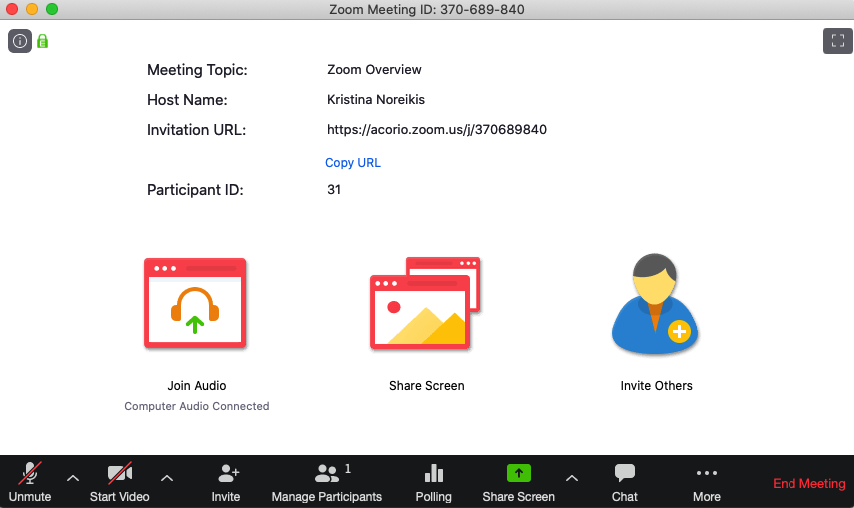 Mute or unmute you microphoneStart or stop your video feedManage or view a list of meeting participantsShare your screen with participantsChat with the meeting participantsConfigure Audio and VideoConfigure Audio and Video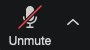 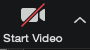 Using Non-Verbal FeedbackUsing Non-Verbal Feedback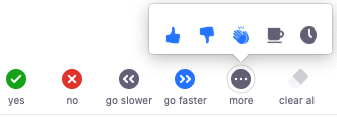 Open Participants list to view the non-verbal feedback iconsSelect more to find additional optionsMouseover each icon to see suggested meaning for each iconOpen Participants list to view the non-verbal feedback iconsSelect more to find additional optionsMouseover each icon to see suggested meaning for each iconScreen Sharing Settings for HostsScreen Sharing Settings for Hosts